私のおもいちょっとだけシート（１）私のおもいちょっとだけシート（１）私のおもいちょっとだけシート（１）私のおもいちょっとだけシート（１）私のおもいちょっとだけシート（１）私のおもいちょっとだけシート（１）私のおもいちょっとだけシート（１）私のおもいちょっとだけシート（１）私のおもいちょっとだけシート（１）私のおもいちょっとだけシート（１）もしもの時の連絡先についてもしもの時の連絡先についてもしもの時の連絡先についてもしもの時の連絡先についてもしもの時の連絡先についてもしもの時の連絡先についてもしもの時の連絡先についてもしもの時の連絡先についてもしもの時の連絡先についてもしもの時の連絡先について私の氏名私の氏名私の氏名住所住所このシートの内容について、説明が済んでいる人には、チェック☑を入れてくだい。このシートの内容について、説明が済んでいる人には、チェック☑を入れてくだい。このシートの内容について、説明が済んでいる人には、チェック☑を入れてくだい。このシートの内容について、説明が済んでいる人には、チェック☑を入れてくだい。このシートの内容について、説明が済んでいる人には、チェック☑を入れてくだい。このシートの内容について、説明が済んでいる人には、チェック☑を入れてくだい。このシートの内容について、説明が済んでいる人には、チェック☑を入れてくだい。このシートの内容について、説明が済んでいる人には、チェック☑を入れてくだい。このシートの内容について、説明が済んでいる人には、チェック☑を入れてくだい。このシートの内容について、説明が済んでいる人には、チェック☑を入れてくだい。緊急時に連絡してほしい人          □説明済み緊急時に連絡してほしい人          □説明済み緊急時に連絡してほしい人          □説明済み緊急時に連絡してほしい人          □説明済み緊急時に連絡してほしい人          □説明済み緊急時に連絡してほしい人          □説明済み緊急時に連絡してほしい人          □説明済み緊急時に連絡してほしい人          □説明済み緊急時に連絡してほしい人          □説明済み緊急時に連絡してほしい人          □説明済み氏名住所続柄（　　）続柄（　　）続柄（　　）続柄（　　）続柄（　　）続柄（　　）続柄（　　）続柄（　　）続柄（　　）かかりつけの先生　　              □説明済みかかりつけの先生　　              □説明済みかかりつけの先生　　              □説明済みかかりつけの先生　　              □説明済みかかりつけの先生　　              □説明済みかかりつけの先生　　              □説明済みかかりつけの先生　　              □説明済みかかりつけの先生　　              □説明済みかかりつけの先生　　              □説明済みかかりつけの先生　　              □説明済み医師名医師名病院名病院名担当ケアマネジャー　              □説明済み担当ケアマネジャー　              □説明済み担当ケアマネジャー　              □説明済み担当ケアマネジャー　              □説明済み担当ケアマネジャー　              □説明済み担当ケアマネジャー　              □説明済み担当ケアマネジャー　              □説明済み担当ケアマネジャー　              □説明済み担当ケアマネジャー　              □説明済み担当ケアマネジャー　              □説明済み氏名氏名事業所事業所私のおもいちょっとだけシート（２）私のおもいちょっとだけシート（２）私のおもいちょっとだけシート（２）私のおもいちょっとだけシート（２）私のおもいちょっとだけシート（２）私のおもいちょっとだけシート（２）私のおもいちょっとだけシート（２）私のおもいちょっとだけシート（２）私のおもいちょっとだけシート（２）もしもの時の希望する医療についてもしもの時の希望する医療についてもしもの時の希望する医療についてもしもの時の希望する医療についてもしもの時の希望する医療についてもしもの時の希望する医療についてもしもの時の希望する医療についてもしもの時の希望する医療についてもしもの時の希望する医療について治療をしても回復が見込めない状態になった時の「延命治療」について、あなたの気持ちに近いものにチェック☑を入れてください。治療をしても回復が見込めない状態になった時の「延命治療」について、あなたの気持ちに近いものにチェック☑を入れてください。治療をしても回復が見込めない状態になった時の「延命治療」について、あなたの気持ちに近いものにチェック☑を入れてください。治療をしても回復が見込めない状態になった時の「延命治療」について、あなたの気持ちに近いものにチェック☑を入れてください。治療をしても回復が見込めない状態になった時の「延命治療」について、あなたの気持ちに近いものにチェック☑を入れてください。治療をしても回復が見込めない状態になった時の「延命治療」について、あなたの気持ちに近いものにチェック☑を入れてください。治療をしても回復が見込めない状態になった時の「延命治療」について、あなたの気持ちに近いものにチェック☑を入れてください。治療をしても回復が見込めない状態になった時の「延命治療」について、あなたの気持ちに近いものにチェック☑を入れてください。治療をしても回復が見込めない状態になった時の「延命治療」について、あなたの気持ちに近いものにチェック☑を入れてください。１．心臓マッサージなどの心肺蘇生法□　希望する　　　　　□　希望しない２．延命のための人工呼吸器□　希望する　　　　　□　希望しない３．鼻チューブ/胃ろうによる栄養補給□　希望する　　　　　□　希望しない４．点滴による水分補給□　希望する　　　　　□　希望しない５．痛みについて□　副作用があっても、痛みは出来るだけ抑えてほしい□　ある程度の痛みがあってもいいので、出来るだけ自然な状態で過ごしたい６．最期を過ごしたい場所□ 自宅　□　病院　□　入居施設　　　 □　家族の判断に任せる１．心臓マッサージなどの心肺蘇生法□　希望する　　　　　□　希望しない２．延命のための人工呼吸器□　希望する　　　　　□　希望しない３．鼻チューブ/胃ろうによる栄養補給□　希望する　　　　　□　希望しない４．点滴による水分補給□　希望する　　　　　□　希望しない５．痛みについて□　副作用があっても、痛みは出来るだけ抑えてほしい□　ある程度の痛みがあってもいいので、出来るだけ自然な状態で過ごしたい６．最期を過ごしたい場所□ 自宅　□　病院　□　入居施設　　　 □　家族の判断に任せる１．心臓マッサージなどの心肺蘇生法□　希望する　　　　　□　希望しない２．延命のための人工呼吸器□　希望する　　　　　□　希望しない３．鼻チューブ/胃ろうによる栄養補給□　希望する　　　　　□　希望しない４．点滴による水分補給□　希望する　　　　　□　希望しない５．痛みについて□　副作用があっても、痛みは出来るだけ抑えてほしい□　ある程度の痛みがあってもいいので、出来るだけ自然な状態で過ごしたい６．最期を過ごしたい場所□ 自宅　□　病院　□　入居施設　　　 □　家族の判断に任せる１．心臓マッサージなどの心肺蘇生法□　希望する　　　　　□　希望しない２．延命のための人工呼吸器□　希望する　　　　　□　希望しない３．鼻チューブ/胃ろうによる栄養補給□　希望する　　　　　□　希望しない４．点滴による水分補給□　希望する　　　　　□　希望しない５．痛みについて□　副作用があっても、痛みは出来るだけ抑えてほしい□　ある程度の痛みがあってもいいので、出来るだけ自然な状態で過ごしたい６．最期を過ごしたい場所□ 自宅　□　病院　□　入居施設　　　 □　家族の判断に任せる１．心臓マッサージなどの心肺蘇生法□　希望する　　　　　□　希望しない２．延命のための人工呼吸器□　希望する　　　　　□　希望しない３．鼻チューブ/胃ろうによる栄養補給□　希望する　　　　　□　希望しない４．点滴による水分補給□　希望する　　　　　□　希望しない５．痛みについて□　副作用があっても、痛みは出来るだけ抑えてほしい□　ある程度の痛みがあってもいいので、出来るだけ自然な状態で過ごしたい６．最期を過ごしたい場所□ 自宅　□　病院　□　入居施設　　　 □　家族の判断に任せる１．心臓マッサージなどの心肺蘇生法□　希望する　　　　　□　希望しない２．延命のための人工呼吸器□　希望する　　　　　□　希望しない３．鼻チューブ/胃ろうによる栄養補給□　希望する　　　　　□　希望しない４．点滴による水分補給□　希望する　　　　　□　希望しない５．痛みについて□　副作用があっても、痛みは出来るだけ抑えてほしい□　ある程度の痛みがあってもいいので、出来るだけ自然な状態で過ごしたい６．最期を過ごしたい場所□ 自宅　□　病院　□　入居施設　　　 □　家族の判断に任せる１．心臓マッサージなどの心肺蘇生法□　希望する　　　　　□　希望しない２．延命のための人工呼吸器□　希望する　　　　　□　希望しない３．鼻チューブ/胃ろうによる栄養補給□　希望する　　　　　□　希望しない４．点滴による水分補給□　希望する　　　　　□　希望しない５．痛みについて□　副作用があっても、痛みは出来るだけ抑えてほしい□　ある程度の痛みがあってもいいので、出来るだけ自然な状態で過ごしたい６．最期を過ごしたい場所□ 自宅　□　病院　□　入居施設　　　 □　家族の判断に任せる１．心臓マッサージなどの心肺蘇生法□　希望する　　　　　□　希望しない２．延命のための人工呼吸器□　希望する　　　　　□　希望しない３．鼻チューブ/胃ろうによる栄養補給□　希望する　　　　　□　希望しない４．点滴による水分補給□　希望する　　　　　□　希望しない５．痛みについて□　副作用があっても、痛みは出来るだけ抑えてほしい□　ある程度の痛みがあってもいいので、出来るだけ自然な状態で過ごしたい６．最期を過ごしたい場所□ 自宅　□　病院　□　入居施設　　　 □　家族の判断に任せる１．心臓マッサージなどの心肺蘇生法□　希望する　　　　　□　希望しない２．延命のための人工呼吸器□　希望する　　　　　□　希望しない３．鼻チューブ/胃ろうによる栄養補給□　希望する　　　　　□　希望しない４．点滴による水分補給□　希望する　　　　　□　希望しない５．痛みについて□　副作用があっても、痛みは出来るだけ抑えてほしい□　ある程度の痛みがあってもいいので、出来るだけ自然な状態で過ごしたい６．最期を過ごしたい場所□ 自宅　□　病院　□　入居施設　　　 □　家族の判断に任せる（記入日）令和　　　年　　　月　　　日（記入日）令和　　　年　　　月　　　日（記入日）令和　　　年　　　月　　　日（記入日）令和　　　年　　　月　　　日（記入日）令和　　　年　　　月　　　日（記入日）令和　　　年　　　月　　　日（記入日）令和　　　年　　　月　　　日（記入日）令和　　　年　　　月　　　日（記入日）令和　　　年　　　月　　　日私のおもいちょっとだけシート（３）私のおもいちょっとだけシート（３）私の病気について私の病気について【治療中の病気（医療機関）】【治療中の病気（医療機関）】【過去にかかった病気（医療機関）】【過去にかかった病気（医療機関）】アレルギー（有・無）/副作用（有・無）アレルギー（有・無）/副作用（有・無）私のおもいちょっとだけシート（４）私のおもいちょっとだけシート（４）今の私のおもい今の私のおもい●趣味・特技●趣味・特技●好きな音楽●好きな音楽●好きな花・香り●好きな花・香り●好きな食べ物●好きな食べ物●楽しみ●楽しみこれからの私のおもいこれからの私のおもい●興味のあること●興味のあること●行きたいところ●行きたいところ●気がかりなこと●気がかりなこと私のおもいちょっとだけシート（５）私の介護について●どこで支援（介護など）を受けたいですか？□　自宅　　　□　子どもの家□　病院や施設□（　　　　　　　　　　　　　　　　　　）●どなたの支援（介護など）を受けたいですか？□　配偶者　□　子ども　□　介護職員□（　　　　　　　　　　　　　　　　　　）私の病気の告知について●私には・・□　余命などしっかりと教えてほしい□　病気のみ教えてほしい□　知らせないでほしい●家族には・・□　余命などしっかりと伝えてほしい□　病気のみ伝えてほしい□　知らせないでほしい私の代理判断について● もしもの時に、あなたに代わって判断してくれる方とこのシートの内容について繰り返し話し合うようにしましょう。　　また、その方の連絡先などは、「緊急時に連絡してほしい人、かかりつけの先生、担当ケアマネジャー」に伝えておきましょう。私のおもいちょっとだけシート（６）私のおもいちょっとだけシート（６）私の保険について私の保険について●加入保険情報（生命保険、がん保険など）●加入保険情報（生命保険、がん保険など）会社名担当者このシートの使い方このシートの使い方●「私のおもい」を整理する目的で作成します。このシートには法的効力はありません。●「私のおもい」を整理する目的で作成します。このシートには法的効力はありません。●「私のおもい」が変わった時には書き直せるように、鉛筆で書くことをお勧めします。●「私のおもい」が変わった時には書き直せるように、鉛筆で書くことをお勧めします。●シート（１）（２）が外側になるよう三つ折りにし、お薬手帳カバーの中にはさむなど、わかりやすいところに入れ、ご家族や医療介護の関係者にも、その場所を伝えておきましょう。●シート（１）（２）が外側になるよう三つ折りにし、お薬手帳カバーの中にはさむなど、わかりやすいところに入れ、ご家族や医療介護の関係者にも、その場所を伝えておきましょう。発行：中津市在宅医療・介護連携推進協議会　　　中津市　介護長寿課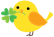 発行：中津市在宅医療・介護連携推進協議会　　　中津市　介護長寿課